Plan djelovanja u području prirodnih nepogoda Općine Siračza 2020. godinu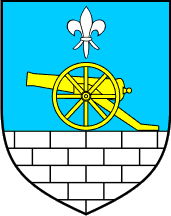 Sirač, 2019.god.SADRŽAJ:1. UVOD	32. PRIRODNE NEPOGODE	33. POPIS MJERA I NOSITELJA MJERA U SLUČAJU NASTAJANJA PRIRODNIH NEPOGODA NA PODRUČJU OPĆINE	84. IZVORI SREDSTVA POMOĆI ZA UBLAŽAVANJE I DJELOMIČNO UKLANJANJE POSLJEDICA PRIRODNIH NEPOGODA	145. PROGLAŠENJE PRIRODNE NEPOGODE	155.1. Sadržaj prijave prve procjene štete	165.2. Konačna procjena štete	165.3. Način izračuna konačne procjene štete	175.4. Žurna pomoć	176. PROCJENA OSIGURANJA OPREME I DRUGIH SREDSTVA ZA ZAŠTITU I SPAŠAVANJE STRADANJA IMOVINE, GOSPODARSKIH FUNKCIJA I STRADANJA STANOVNIŠTVA	18Izvor: Procjena rizika od velikih nesreća Općine Sirač, 2018.god.	196.1. Procjena prirodnih nepogoda na području Općine	19Izvor: Procjena rizika od velikih nesreća Općine Sirač, 2018.god.	197. MJERE I SURADNJA S NADLEŽNIM TIJELIMA	197.1. Povjerenstva za procjenu šteta od prirodnih nepogoda	207.1.1. Općinsko povjerenstvo za procjenu šteta od prirodnih nepogoda	207.1.2. Županijsko povjerenstvo za procjenu šteta od prirodnih nepogoda Bjelovarsko – bilogorske županije	217.1.3. Stručno povjerenstvo	217.2. Agrotehničke mjere	227.3. Mjere zaštite od suše	247.4. Mjere civilne zaštite	257.5. Mjere zaštite od požara	257.6. Mjere obrane od poplava	267.7. Osiguranje usjeva, životinja i biljaka	267.8. Primjena jedinstvenih cijena i priroda	278. ZAKLJUČAK	27POPIS TABLICA:Tablica 1: Registar prirodnih nepogoda na području Općine	5Tablica 2: Prikaz mjera i nositelja mjera uslijed prirodnih nepogoda	8Tablica 3: Prikaz spremnosti operativnih snaga vatrogastva koje djeluju na području Općine – VZO Sirač	19Tablica 4: Prikaz šteta uslijed prijašnjih događaja (prirodne nepogode) na području Općine	191. UVOD Temeljem članka 17. stavka 1. Zakona o ublažavanju i uklanjanju posljedica prirodnih nepogoda („Narodne Novine“ broj 16/19, u daljnjem tekstu: Zakon) predstavničko tijelo jedinice lokalne i područne (regionalne) samouprave do 30. studenog tekuće godine donosi Plan djelovanja za sljedeću kalendarsku godinu radi određenja mjera i postupanja djelomične sanacije šteta od prirodnih nepogoda. Člankom 17. stavkom 3. Zakona izvršno tijelo jedinice lokalne i područne (regionalne) samouprave podnosi predstavničkom tijelu jedinice lokalne i područne (regionalne) samouprave do 31. ožujka tekuće godine, izvješće o izvršenju plana djelovanja za proteklu kalendarsku godinu.Osnovni cilj Zakona temeljem kojeg se donosi ovaj Plan jest prikazivanje važnosti poljoprivrednih dobara te nužnosti uspostave Registra šteta.2. PRIRODNE NEPOGODEPrirodnom nepogodom, smatraju se iznenadne okolnosti uzrokovane nepovoljnim vremenskim prilikama, seizmičkim uzrocima i drugim prirodnim uzrocima koje prekidaju normalno odvijanje života, uzrokuju žrtve, štetu na imovini i/ili njezin gubitak te štetu na javnoj infrastrukturi i/ili u okolišu.Prirodnim nepogodama smatraju se:potres,olujni, orkanski i ostali jak vjetar,požar,poplava,suša,tuča, kiša koja se smrzava u dodiru s podlogom,mraz,izvanredno velika visina snijega,snježni nanos i lavina,nagomilavanje leda na vodotocima,klizanje, tečenje, odronjavanje i prevrtanje zemljišta,druge pojave takva opsega koje, ovisno o mjesnim prilikama, uzrokuju bitne poremećaje u životu ljudi na određenom području.Štetama od prirodnih nepogoda ne smatraju se one štete koje su namjerno izazvane na vlastitoj imovini te štete koje su nastale zbog nemara i/ili zbog nepoduzimanja propisanih mjera zaštite.Prirodna nepogoda može se proglasiti ako je vrijednost ukupne izravne štete najmanje 20% vrijednosti izvornih prihoda Općine za prethodnu godinu ili ako je prirod (rod) umanjen najmanje 30% prethodnog trogodišnjeg prosjeka na području Općine ili ako je nepogoda umanjila vrijednost imovine na području Općine najmanje 30%. Ispunjenje uvjeta za proglašenje prirodne nepogode utvrđuje Povjerenstvo Općine.U Planu djelovanja Općine Sirač u području prirodnih nepogoda (u daljnjem tekstu: Plan) sagledat će se prirodne nepogode navedene u Tablici 1. U tablici 1. prikazan je registar prirodnih nepogoda, odnosno potencijalnih prijetnji za područje Općine te u skladu s time u tablici su prikazane moguće posljedice te mjere odgovora na prijetnje.Registar prirodnih nepogoda na području Općine izrađen je na temelju praćenja pojave prirodnih nepogoda na području Općine te Procjene rizika od velikih nesreća za Općinu Sirač. Registar prirodnih nepogoda Općine sadrži prirodne prijetnje čija je pojava evidentirana i vjerojatna na području Općine, prirodne prijetnje koje su svojom pojavom nanosile značajne štete na građevinskoj i kritičnoj infrastrukturi, štete na pokretnoj i nepokretnoj imovini, poljoprivrednim površinama te su direktno činile prijetnju životu i zdravlju ljudi kao i prirodne prijetnje koje bi svojom pojavom prouzročile katastrofalne posljedice na području Općine.Suša24. kolovoza 2000. godine  – šteta utvrđena u iznosu od 188.630,00 kn,09. svibnja 2003. godine – iznos od 485.832,43 kn (nema podatka je li procijenjena ili utvrđena),21. srpnja 2007. godine – šteta procijenjena u iznosu od 252.170,20 kn,2016. godine – šteta utvrđena u iznosu 92.031,00 kn.Mraz11. travnja 2001. godine – procijenjen je iznos šteta, međutim nigdje nije naveden.07/08. travnja 2002. godine – šteta procijenjena u iznosu od 10.000,00 kn.Elementarne nepogode zbog mraza i  suše proglašene su 2017. godine pri čemu su utvrđeni iznosi za obje nepogode u iznosu od 61.093,00 kuna.Tuča09. lipnja 2003. godine – iznos od 140.248,90 kn (nema podatka je li šteta procijenjena ili utvrđena).Olujno nevrjemeOdluka o proglašenju elementarne nepogode za područje grada Daruvara i općina Končanica, Đulovac i Sirač od 22. svibnja 2009.god. Tablica 1: Registar prirodnih nepogoda na području Općine3. POPIS MJERA I NOSITELJA MJERA U SLUČAJU NASTAJANJA PRIRODNIH NEPOGODA NA PODRUČJU OPĆINEPrilikom provedbi mjera radi djelomičnog ublažavanja šteta od prirodnih nepogoda o kojima odlučuju nadležna tijela iz ovoga Zakona obvezno se uzima u obzir opseg nastalih šteta i utjecaj prirodnih nepogoda na stradanja stanovništva, ugrozu života i zdravlja ljudi te onemogućavanje nesmetanog funkcioniranja gospodarstva.Tablica 2: Prikaz mjera i nositelja mjera uslijed prirodnih nepogoda4. IZVORI SREDSTVA POMOĆI ZA UBLAŽAVANJE I DJELOMIČNO UKLANJANJE POSLJEDICA PRIRODNIH NEPOGODASredstva pomoći za ublažavanje i djelomično uklanjanje posljedica prirodnih nepogoda odnose se na novčana sredstva ili ostala materijalna sredstva, kao što su oprema za zaštitu imovine fizičkih i/ili pravnih osoba, javne infrastrukture te zdravlja i života stanovništva. Novčana sredstva i druge vrste pomoći za djelomičnu sanaciju šteta od prirodnih nepogoda na imovini oštećenika osiguravaju se iz: Državnog proračuna s proračunskog razdjela ministarstva nadležnog za financije,Fondova Europske unije, i Donacija.Sredstva iz fondova EU se ne mogu osigurati unaprijed, njihova dodjela se provodi prema posebnim propisima kojima se uređuje korištenje sredstava iz fondova EU.Sredstva pomoći za ublažavanje i djelomično uklanjanje posljedica prirodnih nepogoda strogo su namjenska sredstva te se raspoređuju prema postotku oštećenja vrijednosti potvrđene konačne procjene štete, o čemu odlučuju nadležna tijela. Navedena sredstva su nepovratna i nenamjenska te se ne mogu koristiti kao kreditna sredstva niti zadržati kao prihod proračuna Općine. Načelnik Općine te krajnji korisnici odgovorni su za namjensko korištenje sredstava pomoći za ublažavanje i djelomično uklanjanje posljedica prirodnih nepogoda.Pomoć za ublažavanje i djelomično uklanjanje posljedica prirodnih nepogoda ne dodjeljuje se za:štete na imovini koja je osigurana,štete na imovini koje nastanu od prirodnih nepogoda, a izazvane su namjerno, iz krajnjeg nemara ili nisu bile poduzete propisane mjere zaštite,neizravne štete,štete nastale na nezakonito izgrađenim zgradama javne namjene, gospodarskim zgradama i stambenim zgradama za koje nije doneseno rješenje o izvedenom stanju prema posebnim propisima, osim kada je prije  nastanka prirodne nepogode, pokrenut postupak donošenja rješenja o izvedenom stanju, u kojem slučaju će sredstva pomoći biti dodijeljena tek kada oštećenik dostavi pravomoćno rješenje nadležnog tijela,štete nastale na objektu ili području koje je u skladu s propisima koji uređuju zaštitu kulturnog dobra aktom proglašeno kulturnim dobrom ili je u vrijeme nastanka prirodne nepogode u postupku proglašavanja kulturnim dobrom,štete koje nisu prijavljene i na propisan način i u zadanom roku unijete u Registar šteta prema odredbama Zakona,štete u slučaju osigurljivih rizika na imovini koja nije osigurana ako je vrijednost oštećene imovine manja od 60% vrijednosti imovine.Iznimno, od navoda d) sredstva pomoći za ublažavanje i djelomično uklanjanje posljedica prirodnih nepogoda mogu se dodijeliti i za štete na nezakonito izgrađenim stambenim zgradama korisnicima socijalne skrbi s priznatim pravom u sustavu socijalne skrbi određenim propisima kojima se uređuje područje socijalne skrbi i drugim pripadajućim aktima nadležnih tijela državne uprave.Iznimno, od navoda g) oštećenicima se mogu dodijeliti sredstva pomoći za ublažavanje i djelomično uklanjanje posljedica prirodnih nepogoda u slučajevima otežanih gospodarskih uvjeta, socijalnih, zdravstvenih ili drugih razloga koji ugrožavaju život stanovništva na području zahvaćenom prirodnom nepogodom. O prijedlogu i prihvaćanju ovih uvjeta odlučuje Županijsko povjerenstvo na prijedlog Općinskog povjerenstva.Primjena pravila o državnim potporamaTemeljem članka 22.  Zakona, prilikom dodjele pomoći za ublažavanje i djelomično uklanjanje posljedica prirodnih nepogoda poduzetnicima na osnovi različitih mjera, a to se posebno odnosi na dodjelu novčanih sredstava u obliku subvencija ili dodjelu novčanih sredstava putem ostalih vrsta programa čiji su korisnici poduzetnici, postupa se sukladno pravilima o državnim potporama u industriji ili poljoprivredi, šumarstvu i ribarstvu.5. PROGLAŠENJE PRIRODNE NEPOGODEOdluku o proglašenju prirodne nepogode na području Općine donosi Župan, na prijedlog općinskog načelnika.  Nakon proglašenja prirodne nepogode, a poradi dodjele novčanih sredstava za djelomičnu sanaciju šteta od prirodnih nepogoda Općinsko i Županijsko povjerenstvo  za procjenu šteta provode sljedeće radnje:prijavu prve procjene štete u Registar šteta (općinsko)prijavu konačne procjene štete u Registar šteta (općinsko)potvrdu konačne procjene štete u Registar šteta (županijsko).Registar šteta je jedinstvena digitalna baza podataka o svim štetama nastalim zbog prirodnih nepogoda na području Republike Hrvatske. Obveznik unosa podataka u Registar šteta na razini Općine je Općinsko povjerenstvo. Općinsko povjerenstvo, u Registar šteta unosi  prijave prvih procjena šteta i prijave konačnih procjena šteta, jedinstvene cijene te izvješća o utrošku dodijeljenih sredstava pomoći Općinskog povjerenstava u skladu s obrascima i elektroničkim sučeljem. Podaci iz Registra šteta koriste se kao osnova za određenje sredstava pomoći za djelomičnu sanaciju šteta nastalih zbog prirodnih nepogoda te za izradu izvješća o radu Državnog povjerenstva.Oštećena osoba nakon nastanka prirodne nepogode prijavljuje štetu na imovini Općinskom povjerenstvu u pisanom obliku, na propisanom obrascu, najkasnije u roku od 8 dana od dana donošenja Odluke o proglašenju prirodne nepogode. Nakon isteka roka od 8 dana, Općinsko povjerenstvo unosi sve zaprimljene prve procjene štete u Registar šteta najkasnije u roku od 15 dana od dana donošenja Odluke o proglašenju prirodne nepogode. Iznimno, oštećenik može podnijeti prijavu prvih procjena šteta i nakon isteka roka od osam dana od dana donošenja Odluke o proglašenju prirodne nepogode u slučaju postojanja objektivnih razloga na koje nije mogao utjecati, a najkasnije u roku od 12 dana od dana donošenja Odluke o proglašenju prirodne nepogode. Također, iznimno, rok za unos podataka u Registar šteta od strane Općinskog povjerenstva može se, u slučaju postojanja objektivnih razloga na koje oštećenik nije mogao utjecati, a zbog kojih je onemogućen elektronički unos podataka u Registar šteta, produljiti za osam dana. O produljenju navedenog roka odlučuje Županijsko povjerenstvo na temelju zahtjeva Općinskog povjerenstva.5.1. Sadržaj prijave prve procjene štetePrijava prve procjene štete sadržava:datum donošenja Odluke o proglašenju prirodne nepogode i njezin broj,podatke o vrsti prirodne nepogode,podatke o trajanju prirodne nepogode,podatke o području zahvaćenom prirodnom nepogodom,podatke o vrsti, opisu te vrijednosti oštećene imovine,podatke o ukupnom iznosu prijavljene štete te,podatke i informacije o potrebi žurnog djelovanja i dodjeli pomoći za sanaciju i djelomično uklanjanje posljedica prirodne nepogode te ostale podatke o prijavi štete sukladno Zakonu. 5.2. Konačna procjena štetePrijava konačne procjene štete sadržava:Odluku o proglašenju prirodne nepogode s obrazloženjem,podatke o dokumentaciji vlasništva imovine i njihovoj vrsti,podatke o vremenu i području nastanka prirodne nepogode,podatke o uzroku i opsegu štete,podatke o posljedicama prirodne nepogode za javni i gospodarski život Općine,ostale statističke i vrijednosne podatke uređene Zakonom.Prijavu konačne štete Općinsko povjerenstvo unosi u Registar šteta sukladno rokovima iz članka 28. stavaka 4. i 5. Zakona. Konačna procjena štete predstavlja procijenjenu vrijednost nastale štete uzrokovane prirodnom nepogodom na imovini oštećenika izražene u novčanoj vrijednosti na temelju prijave i procjene štete. Ona obuhvaća vrstu i opseg štete u vrijednosnim (financijskim) i naturalnim pokazateljima prema području, imovini, djelatnostima, vremenu i uzrocima njezina nastanka te korisnicima i vlasnicima imovine. Konačnu procjenu štete utvrđuje Općinsko povjerenstvo na temelju izvršenog uvida u nastalu štetu na temelju prijave oštećenika, a tijekom procjene i utvrđivanja konačne procjene štete od prirodnih nepogoda posebno se utvrđuju:stradanja stanovništva,opseg štete na imovini,opseg štete koja je nastala zbog prekida proizvodnje, prekida rada ili poremećaja u neproizvodnim djelatnostima ili umanjenog prinosa u poljoprivredi, šumarstvu ili ribarstvu,iznos troškova za ublažavanje i djelomično uklanjanje izravnih posljedica prirodnih nepogoda,opseg osiguranja imovine i života kod osiguravatelja,vlastite mogućnosti oštećenika glede uklanjanja posljedica štete.Konačnu procjenu štete po svakom pojedinom oštećeniku koji je ispunio uvjete iz članaka 25. i 26. Zakona, Općinsko povjerenstvo prijavljuje Županijskom povjerenstvu u roku od 50 dana od dana donošenja Odluke o proglašenju prirodne nepogode putem Registra šteta. Iznimno, ako se šteta na dugotrajnim nasadima utvrdi nakon isteka roka za prijavu konačne procjene štete u skladu s prijašnjim navodom, oštećenik ima pravo zatražiti nadopunu prikaza štete najkasnije četiri mjeseca nakon isteka roka za prijavu štete.5.3. Način izračuna konačne procjene šteteKod konačne procjene štete procjenjuje se vrijednost imovine prema jedinstvenim cijenama, važećim tržišnim cijenama ili drugim pokazateljima primjenjivim za pojedinu vrstu imovine oštećene zbog prirodne nepogode.Za procjenu štete na imovini za koje nisu propisane jedinstvene cijene koriste se važeće tržišne cijene za pojedinu vrstu imovine oštećene zbog prirodne nepogode, pri čemu se surađuje s drugim središnjim tijelima državne uprave i/ili drugim institucijama ili ustanovama koje posjeduju stručna znanja i posjeduju tražene podatke.5.4. Žurna pomoćŽurna pomoć je pomoć koja se dodjeljuje u slučajevima u kojima su posljedice na imovini stanovništva, pravnih osoba i javnoj infrastrukturi većeg opsega, a uzrokovane su prirodnom nepogodom, i/ili katastrofom te prijete ugrozom zdravlja i života stanovništva na područjima zahvaćenim prirodnom nepogodom.Žurna pomoć dodjeljuje se u svrhu djelomične sanacije štete od prirodnih nepogoda u tekućoj kalendarskoj godini:Općini za pokriće troškova sanacije šteta na javnoj infrastrukturi,  troškova nabave opreme za saniranje posljedica prirodne nepogode, za pokriće drugih troškova koji su usmjereni saniranju šteta od prirodne nepogode za koje ne postoje dostatni financijski izvori usmjereni na sprječavanje daljnjih šteta koje mogu ugroziti gospodarsko funkcioniranje i štetno djelovati na život i zdravlje stanovništva te onečišćenje prirodnog okoliša,oštećenicima, fizičkim osobama koje nisu poduzetnici u smislu Zakona, a koje su pretrpjele velike štete na imovini, a posebice ugroženim skupinama, starijima i bolesnima i ostalima kojima prijeti ugroza zdravlja i života na području zahvaćenom prirodnom nepogodom.U slučaju ispunjenja navedenih uvjeta, Općina može isplatiti žurnu pomoć iz raspoloživih sredstava Proračuna. Općinsko vijeće donosi Odluku o prijedlogu žurne pomoći, koja sadržava sljedeće:vrijednost novčanih sredstava žurne pomoćikriteriji, način raspodjele i namjena korištenja žurne pomoći tedrugi uvjeti i postupanja u raspodjeli žurne pomoći.Vlada RH o dodjeli žurne pomoći donosi Odluku o dodijeli žurne pomoći za Općini, koju može donijeti na temelju prijedloga Državnog povjerenstva i/ili Općinskog povjerenstva. Izvješće o utrošku dodijeljenih sredstava žurne pomoći, Općina je dužna dostaviti Vladi RH u roku navedenom u zaprimljenoj Odluci.6. PROCJENA OSIGURANJA OPREME I DRUGIH SREDSTVA ZA ZAŠTITU I SPAŠAVANJE STRADANJA IMOVINE, GOSPODARSKIH FUNKCIJA I STRADANJA STANOVNIŠTVAVatrogasna zajednica Općine Sirač sastoji se od 2 vatrogasne postrojbe (DVD Sirač i DVD Šibovac). Vatrogasna zajednica Općine Sirač koja u sebi sadrži 2 DVD-a  dobro je opremljena i osposobljena. Broji 25 operativnih vatrogasaca, s time da su 3 vatrogasca zaposlena u Javnoj vatrogasnoj postrojbi Daruvar. Broj operativnih vatrogasaca zadovoljava. U narednom periodu trebalo bi pristupiti permanentnom obučavaju postojećeg broja vatrogasaca, kao i nabavi nove opreme. Nastavnim tabelarnim prikazom predočeni su osnovni podaci o opremljenosti DVD-a.Tablica 3: Prikaz spremnosti operativnih snaga vatrogastva koje djeluju na području Općine – VZO SiračIzvor: Procjena rizika od velikih nesreća Općine Sirač, 2018.god.6.1. Procjena prirodnih nepogoda na području OpćineTablica 4: Prikaz šteta uslijed prijašnjih događaja (prirodne nepogode) na području OpćineIzvor: Procjena rizika od velikih nesreća Općine Sirač, 2018.god.7. MJERE I SURADNJA S NADLEŽNIM TIJELIMANadležna tijela za provedbu mjera s ciljem djelomičnog ublažavanja šteta uslijed prirodnih nepogoda jesu: Vlada Republike Hrvatske,Povjerenstva za procjenu šteta od prirodnih nepogoda,Nadležna ministarstava (za poljoprivredu, ribarstvo i akvakulturu, gospodarstvo, graditeljstvo i prostorno uređenje, zaštitu okoliša i energetiku, more, promet i infrastrukturu ...),Bjelovarsko - bilogorska županija,Općina Sirač.Prilikom provedbi mjera s ciljem djelomičnog ublažavanja šteta od prirodnih nepogoda o kojima odlučuju spomenuta nadležna tijela, obavezno se uzima u obzir opseg nastalih šteta i utjecaj prirodnih nepogoda na stradanja stanovništva, ugrozu života i zdravlja ljudi, onemogućavanje nesmetanog funkcioniranja gospodarstva, a posebice ugroženih skupina na područjima zahvaćenom prirodnom nepogodom kao što je socijalni ili zdravstveni status. 7.1. Povjerenstva za procjenu šteta od prirodnih nepogodaPoslove u svezi dodjele sredstava pomoći za ublažavanje i djelomično uklanjanje posljedica prirodnih nepogoda obavljaju:Državno povjerenstvo za procjenu šteta od prirodnih nepogoda,Županijsko povjerenstvo za procjenu šteta od prirodnih nepogoda,Općinsko povjerenstvo za procjenu šteta od prirodnih nepogoda.Postupanja i poslove vezane uz dodjelu sredstva pomoći za ublažavanje i djelomično uklanjanje prirodnih nepogoda povjerenstva provode u suradnji s nadležnim ministarstvima, Vladom Republike Hrvatske i drugim tijelima koja sudjeluju u određenju kriterija i isplate sredstava pomoći  za djelomičnu sanaciju šteta od prirodnih nepogoda.7.1.1. Općinsko povjerenstvo za procjenu šteta od prirodnih nepogoda Članove i broj članova Općinskog povjerenstva imenuje Općinsko vijeće na razdoblje od 4 godine i o njihovu imenovanju obavještava Županijsko povjerenstvo. Općinsko povjerenstvo za procjenu šteta od prirodnih nepogoda imenovano je Odlukom o imenovanju Općinskog povjerenstva za procjenu šteta od prirodnih nepogoda (KLASA: 920-11/19-01/2, URBROJ: 2111/04-01-19-1, od 28. studenog 2019.god.). Sukladno članku 14. Zakona o ublažavanju i uklanjanju posljedica prirodnih nepogoda („Narodne Novine“ broj 16/19), predsjednik Općinskog povjerenstva za procjenu šteta od prirodnih nepogoda donijeti će Plan djelovanja Općinskog povjerenstva za procjenu šteta od prirodnih nepogoda u području prirodnih nepogoda. Općinsko povjerenstvo obavlja sljedeće poslove:utvrđuju i provjeravaju visinu štete od prirodne nepogode za područje Općine,unose podatke o prvim procjenama šteta u Registar šteta,unose i prosljeđuju putem Registra šteta konačne procjene šteta Županijskom povjerenstvu,raspoređuju dodijeljena sredstva pomoći za ublažavanje i djelomično uklanjanje posljedica prirodnih nepogoda oštećenicima,prate i nadziru namjensko korištenje odobrenih sredstava pomoći za djelomičnu sanaciju šteta od prirodnih nepogoda sukladno Zakonu, izrađuju izvješća o utrošku dodijeljenih sredstava žurne pomoći i sredstava pomoći za ublažavanje i djelomično uklanjanje posljedica prirodnih nepogoda i dostavljaju ih Županijskom povjerenstvu putem Registra šteta,surađuju sa Županijskim povjerenstvom u provedbi Zakona,donose plan djelovanja u području prirodnih nepogoda iz svoje nadležnosti,obavljaju druge poslove i aktivnosti iz svojeg djelokruga u suradnji sa Županijskim povjerenstvom.7.1.2. Županijsko povjerenstvo za procjenu šteta od prirodnih nepogoda Bjelovarsko – bilogorske županijeČlanove Županijskog povjerenstva imenuje županijska skupština na razdoblje od 4 godine. Županijsko povjerenstvo osnovano je Rješenjem o imenovanju Županijskog povjerenstva za procjenu šteta od prirodnih nepogoda Bjelovarsko - bilogorske županije („Županijski glasnik“ Bjelovarsko – bilogorske županije broj 4/19). Županijsko povjerenstvo obavlja sljedeće poslove:usklađuje rad gradskih i općinskih povjerenstava,provjerava i utvrđuje konačnu procjenu šteta jedinica lokalne i područne (regionalne) samouprave sa svojeg područja,podnosi Državnom povjerenstvu prijedlog s obrazloženjem za odobravanje žurne novčane pomoći za ublažavanje i djelomično uklanjanje posljedica prirodne nepogode,po potrebi izravno na terenu i području zahvaćenom prirodnom nepogodom obavlja izvid štete na imovini u kojem mogu sudjelovati predstavnici nadležnih ministarstava odnosno pravne osobe, ovisno o vrsti i posljedicama prirodne nepogode i nastale štete,objedinjuje i prosljeđuje putem Registra šteta Državnom povjerenstvu konačne procjene šteta te konačno izvješće o utrošku sredstava žurne pomoći i sredstava pomoći za ublažavanje i djelomično uklanjanje posljedica prirodnih nepogoda nastalih u gradovima odnosno općinama na području Županije,imenuje stručno povjerenstvo na temelju prijedloga općinskog odnosno gradskog povjerenstva,donosi plan djelovanja u području prirodnih nepogoda iz svoje nadležnosti,obavlja i druge poslove određene odlukom o osnivanju, odnosno poslove koje provodi u suradnji s Državnim povjerenstvom.7.1.3. Stručno povjerenstvoAko Općinsko povjerenstvo nije u mogućnosti, zbog nedostatka specifičnih stručnih znanja, procijeniti štetu od prirodnih nepogoda, može zatražiti od Županijskog povjerenstva imenovanje stručnog povjerenstva za područje Općine. Stručna povjerenstva pružaju stručnu pomoć općini u roku u kojem su imenovana. U svojem radu stručna povjerenstva surađuju s Općinskim povjerenstvom i Županijskim povjerenstvom.7.2. Agrotehničke mjereAgrotehničke mjere predstavljaju skup mehaničkih, fizikalnih, kemijskih i bioloških zahvata u i na poljoprivrednom zemljištu s ciljem povećanja ili održavanja trenutne plodnosti zemljišta te osiguranja odgovarajućeg gospodarenja sadržajem organskog ugljika s ciljem sprječavanja ili smanjenja degradacije tla i zemljišta kako bi se osigurala sigurnost hrane, prilagodba i ublažavanje klimatskih promjena, poboljšala kvaliteta tla, smanjila erozija, povećao kapacitet zadržavanja vode i povećala otpornost na sušu, dok bonitetna vrijednost zemljišta treba primjenom agrotehničkih mjera ostati ista ili bi se primijenjenim mjerama trebala povećati.Pod agrotehničkim mjerama smatraju se:Minimalna razina obrade i održavanja poljoprivrednog zemljišta povoljnim za uzgoj biljakaMinimalna razina obrade i održavanja poljoprivrednog zemljišta podrazumijeva provođenje najnužnijih mjera u okviru prikladne tehnologije, a posebno:redovito obrađivanje i održavanje poljoprivrednog zemljišta u skladu s određenom biljnom vrstom i načinom uzgoja, odnosno katastarskom kulturom poljoprivrednog zemljištaodržavanje ili poboljšanje plodnosti tlaodrživo gospodarenje trajnim pašnjacima i livadamaodržavanje površina pod trajnim nasadima u dobrom proizvodnom stanju.Sprječavanje zakorovljenosti i obrastanja višegodišnjim raslinjemVlasnici i posjednici poljoprivrednog zemljišta dužni su primjenjivati odgovarajuće agrotehničke mjere obrade tla i njege usjeva i nasada u cilju sprječavanja zakorovljenosti i obrastanja višegodišnjim korovom poljoprivrednog zemljišta.Kod sprječavanja zakorovljenosti i obrastanja višegodišnjim raslinjem i njege usjeva potrebno je dati prednost nekemijskim mjerama zaštite bilja kao što su mehaničke, fizikalne, biotehničke i biološke mjere zaštite, a kod korištenja kemijskih mjera zaštite potrebno je dati prednost herbicidima s povoljnijim ekotoksikološkim svojstvima.Suzbijanje organizama štetnih za biljeVlasnici odnosno posjednici poljoprivrednog zemljišta moraju suzbijati organizme štetne za bilje, a kod suzbijanja obvezni su primjenjivati temeljna načela integrirane zaštite bilja sukladno posebnim propisima koji uređuju održivu uporabu pesticida.Gospodarenje biljnim ostacimaU trogodišnjem plodoredu dozvoljeno je samo u jednoj vegetacijskoj godini uklanjanje biljnih ostataka s poljoprivrednih površina osim u slučajevima njihovog daljnjeg korištenja u poljoprivredi u smislu hrane ili stelje za stoku i u slučaju njihove potencijalne opasnosti za širenje organizama štetnih za bilje.Vlasnici odnosno posjednici poljoprivrednog zemljišta moraju ukloniti sa zemljišta sve biljne ostatke koji bi mogli biti uzrokom širenja organizama štetnih za bilje u određenom agrotehničkom roku u skladu s biljnom kulturom.Agrotehničke mjere gospodarenja s biljnim ostatcima obuhvaćaju:primjenu odgovarajućih postupaka s biljnim ostatcima nakon žetve na poljoprivrednom zemljištu na kojem se primjenjuje konvencionalna i reducirana obrada tlaprimjenu odgovarajućih postupaka s biljnim ostatcima na površinama na kojima se primjenjuje konzervacijska obrada tlaobvezu uklanjanja suhih biljnih ostataka ili njihovo usitnjavanje s ciljem malčiranja površine tla nakon provedenih agrotehničkih mjera u višegodišnjim nasadimaobvezu odstranjivanja biljnih ostataka nakon sječe i čišćenja šuma, putova i međa na šumskom zemljištu, koje graniči s poljoprivrednim zemljištem te se ovaj materijal mora zbrinuti/koristiti na ekološki i ekonomski održiv način, kao što je izrada komposta, malčiranje površine, alternativno gorivo i sl.Žetveni ostatci ne smiju se spaljivati, a njihovo je spaljivanje dopušteno samo u cilju sprečavanja širenja ili suzbijanja organizama štetnih za bilje uz provođenje mjera zaštite od požara sukladno posebnim propisima.Održavanje razine organske tvari i humusa u tluOrganska tvar u tlu održava se provođenjem minimalno trogodišnjeg plodoreda prema pravilima struke ili uzgojem usjeva za zelenu gnojidbu ili dodavanjem poboljšivača tla.Trogodišnji plodored podrazumijeva izmjenu u vremenu i prostoru: strne žitarice – okopavine – leguminoze ili industrijsko bilje ili trave ili djeteline ili njihove smjese.Redoslijed usjeva u plodoredu mora biti takav da se održava i poboljšava plodnost tla, povoljna struktura tla, optimalna razina hraniva u tlu.Trave, djeteline, djetelinsko-travne smjese sastavni su dio plodoreda i mogu na istoj površini ostati duže od tri godine.Podusjevi, međuusjevi i ugar smatraju se sastavnim dijelom plodoreda.Kod planiranja održavanja razine organske tvari u tlu potrebno je unositi žetvene ostatke u tlu primjenom konvencionalne, reducirane ili konzervacijske obrade tla i uravnoteženo gnojiti tlo organskim gnojem ili uzgojem usjeva za zelenu gnojidbu.Održavanje strukture tlaKorištenje mehanizacije mora biti primjereno stanju poljoprivrednog zemljišta i njegovim svojstvima.U uvjetima kada je tlo zasićeno vodom, poplavljeno ili prekriveno snijegom zabranjeno je korištenje poljoprivredne mehanizacije na poljoprivrednom zemljištu, osim prilikom žetve ili berbe usjeva.Zaštita od erozijeNa nagnutim terenima (>15%) obveza je provoditi pravilnu izmjenu usjeva.Međuredni prostori na nagnutim terenima (>15%) pri uzgoju trajnih nasada moraju biti zatravljeni, a redovi postavljeni okomito na nagib terena.Na nagibima većim od 25% zabranjena je sjetva jarih okopavinskih usjeva rijetkog sklopa.Na prostorima gdje dominiraju teksturno lakša tla pored konzervacijske obrade u cilju ublažavanja pojave i posljedica erozije vjetrom moraju se podići vjetrozaštitni pojasi.Održavanje plodnosti tlaPlodnost tla se mora održavati primjenom agrotehničkih mjera, uključujući gnojidbu, gdje je primjenjivo, kojom se povećava ili održava povoljan sadržaj makro i mikrohraniva u tlu, te optimalne fizikalne i mikrobiološke značajke tla.7.3. Mjere zaštite od sušePravilnikom o provedbi mjera programa ruralnog razvoja Republike Hrvatske za razdoblje 2014.-2020. („Narodne Novine“ broj 91/19) navedeno je ulaganje u građenje novih sustava navodnjavanja kojim bi se znatnije smanjile štete od suše.Obzirom da je suša sve učestalija na području Općine veoma su bitne agrotehničke mjere kojima se umanjuje utjecaj nedostatka oborina. Nastavno u Planu prikazane su mjere kojima se sprječava isušivanje tla.Tijekom obrade tla, cilj je povećanje njegove sposobnosti da akumulira što veću količinu oborina te da je zadrži u tlu i spriječi isparavanje kako bi u zadanom trenutku bila biljkama na raspolaganju. Na zadržavanje vlage u tlu utječu struktura tla, organska tvar u tlu i biljni ostaci na tlu koji pospješuju upijanje oborina, a ujedno štite tlo od erozije i utječu na mikrobiološku aktivnost tla. Dubokim oranjem dolazi do akumuliranja zimske vlage u tlu. Prilikom obrade tla zahtijeva se primjereno korištenje mehanizacije na način da se mehanizacija ne koristi na poljoprivrednim površinama ako je tlo zasićeno vodom, poplavljeno ili prekriveno snijegom (osim prilikom berbe/žetve uroda). U jesen uzorana zimska brazda pospješuje upijanje zimskih oborina, kiše i snijega. Na proljeće je zimsku brazdu potrebno zatvoriti, primjerice drljanjem, pri čemu se stvara površinski izolacijski sloj tla, koji čuva vlagu u dubljim slojevima. Nakon žetve žitarice, najpoželjnije je  odmah obaviti plitko oranje kako bi se zaustavio kapilarni uspon vode, spriječilo isparavanje i sačuvala voda u tlu. Osim same obrade tla, veoma je bitna i gnojidba tla. U periodu suše, način gnojidbe treba prilagoditi vremenskom  periodu trajanja sušnih uvjeta. Ako biljke pokazuju teže posljedice suše, uvenuće/žućenje listova, gnojidba im ne može pomoći. Tijekom visokih temperatura i nedostatka vlage, treba izbjegavati gnojidbu dušičnim gnojivima (KAN, UREA), prije svega na travnjacima jer u nedostatku vlage gnojiva ne mogu djelovati kako treba.7.4. Mjere civilne zaštitePlan djelovanja u području prirodnih nepogoda označava blisku poveznicu sa sustavom civilne zaštite te djelovanjem operativnih snaga u sustavu civilne zaštite. Sustav civilne zaštite obuhvaća mjere i aktivnosti (preventivne, planske, organizacijske, operativne, nadzorne i financijske) za sprječavanje nastanka i uklanjanje posljedica velikih nesreća i katastrofa te dr.Mjere civilne zaštite su jednokratni postupci i zadaće koje provode svi sudionici u sustavu civilne zaštite na svim razinama spašavanja života i zdravlja građana, materijalnih i kulturnih dobara i okoliša i to: uzbunjivanje i obavješćivanje, evakuacija, zbrinjavanje, sklanjanje, spašavanje, prva pomoć, KBRN zaštita, asanacija (humana, animalna, asanacija terena) zaštita životinja i namirnica životinjskog porijekla te zaštita bilja i namirnica biljnog porijekla.Procjenom rizika od velikih nesreća te Planom djelovanja civilne zaštite na području Općine detaljnije su razrađene i druge prirodne nepogode čija pojava nije česta ili nije evidentirana kao prirodna nepogoda na predmetnom području, odnosno: ekstremne temperature i potres. Zakonom o sustavu civilne zaštite („Narodne novine“ broj 82/15, 118/18) kao jedna od mjera je prepoznata asanacija terena koja označava skup organiziranih i koordiniranih tehničkih, zdravstvenih i poljoprivrednih mjera i postupaka radi uklanjanja izvora širenja društveno opasnih bolesti.  7.5. Mjere zaštite od požaraZakonom o zaštiti od požara („Narodne novine“ broj 92/10) uređen je sustav zaštite od požara. U cilju zaštite od požara, Zakonom o zaštiti od požara („Narodne novine“ broj 92/10)  propisano je poduzimanje  organizacijskih, tehničkih i drugih mjera i radnji za:otklanjanje opasnosti od nastanka požara,rano otkrivanje, obavješćivanje te sprječavanje širenja i učinkovito gašenje požara,sigurno spašavanje ljudi i životinja ugroženih požarom,sprječavanje i smanjenje štetnih posljedica požara,utvrđivanje uzroka nastanka požara te otklanjanje njegovih posljedica.Zaštitu od požara provode, osim fizičkih i pravnih osoba provode i udruge koje obavljaju vatrogasnu djelatnost i djelatnost civilne zaštite, Općina te Bjelovarsko - bilogorska županija. Svaka fizička i pravna osoba odgovorna je za neprovođenje mjera zaštite od požara, izazivanje požara, kao i za posljedice koje iz toga nastanu. Dokumenti zaštite od požara na području Općine kojima se uređuju organizacija i mjere zaštite od požara su Plan zaštite od požara i Godišnji provedbeni plan unaprjeđenja zaštite od požara. Godišnji provedbeni plan unaprjeđenja zaštite od požara Općine donosi se na temelju Godišnjeg provedbenog plana unaprjeđenja zaštite od požara Bjelovarsko - bilogorske županije. Općinsko vijeće dužno je najmanje jednom godišnje razmatrati Izvješće o stanju zaštite od požara na području Općine i stanju provedbe godišnjeg provedbenog plana unaprjeđenja zaštite od požara.7.6. Mjere obrane od poplavaOperativno upravljanje rizicima od poplava i neposredna provedba mjera obrane od poplava utvrđeno je Državnim planom obrane od poplava („Narodne Novine“ broj 84/10), kojeg donosi Vlada RH, Glavnim provedbenim planom obrane od poplava (ožujak 2018), kojeg donose Hrvatske vode. Svi tehnički i ostali elementi potrebni za upravljanje redovnom i izvanrednom obranom od poplava utvrđuju se Glavnim provedbenim planom obrane od poplava i provedbenim planovima obrane od poplava branjenih područja. Navedeni planovi su javno dostupni na internetskim stranicama Hrvatskih voda. Državnim planom obrane od poplava uređuju se: teritorijalne jedinice za obranu od poplava,  stupnjevi obrane od poplava, mjere obrane od poplava (uključivo i preventivne mjere), nositelje obrane od poplava,  upravljanje obranom od poplava (s obvezama i pravima rukovoditelja obrane od poplava), sadržaj provedbenih planova obrane od poplava sustav za obavješćivanje i upozoravanje i sustav veza, mjere za obranu od leda na vodotocima. Obveze Državnog hidrometeorološkog zavoda su  prikupljanje i dostava podataka, prognoza i upozorenja o hidrometeorološkim pojavama od značenja za obranu od poplava,  upute za izradu izvještaja o provedenim mjerama obrane od poplava, kartografski prikaz granica branjenih područja.7.7. Osiguranje usjeva, životinja i biljakaPravilnikom o provedbi mjera programa ruralnog razvoja Republike Hrvatske za razdoblje od 2014. – 2020.god. utvrđuje se provedba mjera Programa ruralnog razvoja Republike Hrvatske za razdoblje 2014. – 2020.god. i postupci dodjele potpore koje provode Agencija za plaćanja u poljoprivredi, ribarstvu i ruralnom razvoju i druga tijela kojima Ministarstvo poljoprivrede kao Upravljačko tijelo povjeri provedbu financijskih instrumenata, dodjela potpora u obliku bespovratnih sredstava i financijskih instrumenata te ovlasti Upravljačkog tijela i postupanje Ministarstva poljoprivrede po prigovorima. Kao jedna od podmjera navodi se osiguranje usjeva, životinja i biljaka. Nepovoljne klimatske prilike u poljoprivredi označavaju nepovoljne vremenske uvjete kao što su mraz, udar groma, oluja, tuča, led, duža vremenska razdoblja visokih temperatura te jaka kiša, koji se mogu izjednačiti s prirodnom nepogodom, kao i njihove posljedice u obliku poplava, suša i/ili požara.Predmet osiguranja je vrijednost biljne ili stočarske proizvodnje (prinos, urod, grlo, kljun, proizvod uključujući kvalitetu) na određenoj proizvodnoj jedinici koju u proizvodnji predstavlja ARKOD parcela, a u stočarskoj proizvodnji Jedinstveni identifikacijski broj gospodarstva. Ako se dogodi osigurani slučaj osiguravateljsko društvo je dužno isplatiti osigurninu. Osigurninu po polici osiguranja moguće je ostvariti ako je Župan proglasilo nepovoljnu klimatsku priliku, koja se može izjednačiti s prirodnom nepogodom. U slučaju da Župan ne proglasi prirodnu nepogodu, društvo za osiguranje prije isplate osigurnine mora zatražiti potvrdu Državnog hidrometeorološkog zavoda o evidentiranoj nepovoljnoj klimatskoj prilici na području Općine.7.8. Primjena jedinstvenih cijena i prirodaDržavno povjerenstvo za procjenu štete od elementarnih nepogoda na sjednici održanoj 27. ožujka 2019. godine, donijelo je Zaključak o prihvaćanju prosječnih prinosa i cijena poljoprivrednih kultura za razdoblje od 1. travnja 2019. do 31. ožujka 2020. godine.Navedenim Zaključkom su prihvaćene cijene za procjenu štete od elementarnih nepogoda koje će se koristiti od 01. travnja 2019. godine do 31. ožujka 2020. godine prilikom utvrđivanja šteta u poljoprivredi (Prilog 14.).8. ZAKLJUČAKDosadašnja praksa je ukazala na nužnost promjena u postojećem sustavu dodjele pomoći za nastale štete od prirodnih nepogoda. U budućnosti se očekuje nastanak novih šteta na poljoprivrednim zemljištima, pri čemu nije moguće procijeniti razmjere nastanka istih. Ovog trenutka moguće je utvrditi kako je postotak osiguranja imovine, posebice u poljoprivredi, iznimno malen. Potrebno je u većoj mjeri osiguravati imovinu, što bi u konačnici imalo pozitivne učinke na gospodarstvo jer pomoć iz državnog proračuna nije dostatna za pokriće nastalih šteta, a posebice za stabiliziranje poslovanja oštećenika koji se bavi određenom gospodarskom djelatnošću.Postojeći uspostavljeni sustav omogućuje dodjelu državne potpore za osiguranje šteta u poljoprivredi kao i Program ruralnog razvoja koji kroz mjere osigurava sredstva za nadoknadu izgubljenog proizvodnog potencijala u poljoprivredi i pokriće troškova premije osiguranja usjeva, životinja i biljaka uzrokovanih različitim čimbenicima, a što uključuje i prirodne nepogode koje određuje ovaj Plan.U cilju sprječavanja nastanka i ublažavanja posljedica prirodnih nepogoda veoma je bitna suradnja Općine, Općinskog povjerenstva, operativnih snaga sustava civilne zaštite te stanovnika Općine, koji svojim djelovanjem mogu u znatnoj mjera spriječiti nastanak prirodne nepogode i ublažiti njihove posljedice.OPĆINA SIRAČOPĆINSKO VIJEĆEKLASA: 920-11/19-01/4                                                                                                                                URBROJ: 2111/04-01-Sirač,                    .2020.                                                                                                          Predsjednik:                                                                                                           ______________________                                                                                                           (Stjepan Juraić, ing.str.)R.B. rizikaPrijetnjaKratki opis scenarijaUtjecaj na društvene vrijednostiPreventivne mjereMjere odgovoraTučaPodručje Hrvatske nalazi se u umjerenim geografskim širinama gdje je pojava tuče i sugradice relativno česta. Pojava tuče i sugradice najčešća je u toplom dijelu godine. Tuča i sugradica svojim intenzitetom nanose velike štete na poljoprivrednim kulturama, kao i na pokretnoj i nepokretnoj imovini.Problemi u prometu, opskrba lokalne i regionalne samouprave, problemi kod pružanja zdravstvenih usluga, štete na poljoprivrednim površinama, štete na objektima. Pojava leda na objektima kritične infrastrukture (elektroenergetika, telekomunikacije, vodoopskrba) može učiniti znatne materijalne štete.Edukacija i osposobljavanje građana Općine s ciljem ublažavanja posljedica od snježnih oborina i poledica. Potrebno je redovito čišćenje pločnika, pristupnih putova, čišćenje snijega i leda s vozila prije uključivanja u promet i korištenje zimske opreme na vozilima. Poštivanjem urbanističkih mjera izgradnji objekata smanjit će se posljedice uzrokovane kišom i/ili tučom.Rano obavješćivanje i upozoravanje, pripremljena zimska služba.SušaMeteorološka suša ili dulje razdoblje bez oborina može uzrokovati ozbiljne štete u poljoprivredi, vodoprivredi te u drugim gospodarskim djelatnostima. Za poljodjelstvo mogu biti opasne suše koje nastaju u vegetacijskom razdoblju. Nedostatak oborina u duljem vremenskom razdoblju može, s određenim faznim pomakom uzrokovati i hidrološku sušu koja se očituje smanjenjem površinskih i dubinskih zaliha vode. Suša bi neimenovano utjecala na vodostaje rijeka, vodocrpilišta i druge izvore vode za piće (bunari) jer bi se razina istih snizila u ovisnosti od vremenskog trajanja suše. Smanjenjem nivoa i količine vode u vodnim objektima, otežala bi se distribucija iste korisnicima, a mogućnosti pojave zaraze (hidrična epidemija – trbušni tifus, dizenterija, hepatitis) su veće. S obzirom na razvijenost područja te dobre cestovne povezanosti nijedna štetna posljedica neće imati tako drastičan utjecaj na snabdijevanje stanovništva hranom koji bi doveo u pitanje funkcioniranje Općine. Navodnjavanje, savjetovanje.Upozoravanje.PoplavaPoplava je prirodni fenomen čija se pojava ne može izbjeći, ali se rizici od poplavljivanja mogu smanjiti na prihvatljivu razinu, poduzimanjem različitih preventivnih mjera. Poplave su među najopasnijim elementarnim nepogodama jer mogu uzrokovati gubitke ljudskih života, velike materijalne štete, oštećenje kulturnih dobara i ekološke katastrofe.Opskrba vodom i odvodnja: poremećaj u funkcioniranju, Potapanje podruma, zagađenja izvora vode. Cestovni promet: prekidi i otežano obavljanje djelatnosti do otklanjanja posljedica. Proizvodnja i distribucija električne energije.Građenje, tehničko i gospodarsko održavanje regulacijskih i zaštitnih vodnih građevina i vodnih građevina za melioracijsku odvodnju, tehničko i gospodarsko održavanje vodotoka i vodnog dobra, te druge radove kojima se omogućuju kontrolirani i neškodljivi protoci voda i njihovo namjensko korištenje.Uzbunjivanje i obavješćivanje, evakuacija, zbrinjavanje, sklanjanje, spašavanje, pružanje prve pomoći.MrazMraz je oborina koja nastaje kad uz hladno tlo prizemni sloj zraka pri temperaturi nižoj od 0oC izravno prijeđe iz vodene pare u led. Prilikom pojave niske temperature dolazi do smrzavanja vode što dovodi do pucanja i širenje tkiva te odumiranje biljaka. Pojavljuje se od rujna do svibnja, pri čemu je najopasniji onaj koji se pojavi u vegetacijskom razdoblju.Posljedice mogu biti smanjenje ili potpuni gubitak prinosa trajnih nasada te u poljoprivredi.Edukacija i osposobljavanje stanovnika.Upozoravanje.Ekstremne vremenske pojave – VjetarU hladnom dijelu godine javljaju se prodori hladnog zraka sa sjevera i sjeveroistoka, te je u takvim vremenskim situacijama moguć jak, pa čak i olujni sjeveroistočni (NE) vjetar. U ljetnim mjesecima dolazi do jakog miješanja zraka, razvijaju se grmljavinski oblaci te se stvaraju uvjeti za ljetne oluje koje karakterizira jak, odnosno olujni vjetar praćen pljuskom kiše i grmljavinom, a nerijetko i tučom. Štete od jakog vjetra moguće su u: građevinarstvu (ruše se krovovi i slabije građevine), u elektroprivredi i HPT prometu (kidaju se električni i telefonski vodovi, ruše se nosači), u poljoprivredi i šumarstvu (uzrokuje polijeganje žitarica, osipanje zrna iz klasa, prijelom stabljike, kidanje cvjetova, otresanje plodova, lom grana i cijelih stabla voćaka i različitog šumskog drveća), u prometu (opasnost za cestovni promet, poradi rušenja stabala i grana na prometnice).Poduzimanje preventivnih mjera, savjetovanje, obavješćivanje. Upozoravanje.KlizištaKlizišta te odroni zemlje primarno su nastali kao rezultat iskrčivanja šumskih površina čime je tlo postalo podložno čestim erozivnim procesima. Pojavi klizišta doprinose i bujične vode te velike količine oborina. Uzroci nastanka klizišta mogu biti prirodni te oni nastali ljudskim faktorom, odnosno potaknuti ljudskim aktivnostima. Prirodni uzroci dijele se na geološke i morfološke. Geološke karakterizira mineraloški sastav stijena, nagib plićih slojeva tla i smjer pružanja, odnos nagiba klizišta u odnosu na nagib površine kosine te njihova geotehnička svojstva. Morfološke uzroke karakteriziraju promijene reljefa uslijed djelovanja različitih endogenih te egzogenih sila. Klizišta se javljaju po razdoblju velikih količina oborina, topljenja snijega, povlačenja podzemnih voda.Klizišta mogu uzrokovati štetu na materijalnim i kulturnim dobrima te okolišu, mogu uzrokovati štetu na  stambenim građevinama te industrijske i komunalne infrastrukture, zastoj u prometu i neprotočne prometnice.Blokada balvanima, drenaža za odvod vode iz zemlje koja se postavlja u dubinu ili na površinu te kanali, ježevi/barikade za kratkotrajnu stabilizaciju, manji odroni mogu se osigurati zečjim nasipima, površine natopljene vodom za vrijeme jakih oborina prekrivaju se vodonepropusnim ceradama da bi se spriječilo daljnje natapanje tla. Dugoročne mjere su pošumljavanje, građenje zaštitnih, betonskih zidova te smanjenje nagiba putem sanacije terena.Sanacija klizišta je odgovoran i skup posao. Svako klizište obilježavaju različite značajke, prema tome potrebna je visoka razina stručnosti i kako bi se što točnije odredio razlog nastanka, dubinu i osobine te kako bi se uz odgovarajuću projektnu dokumentaciju dugoročno sanirala šteta.Ekstremne temperatureToplinski val kao prirodna pojava uzrokovana klimatskim promjenama, nastaje naglo bez prethodnih najava, neočekivano za Općinu koja ima umjerenu kontinentalnu klimu. Toplina može biti okidač za uzrok mnogih zdravstvenih stanja i izazvati umor, srčani udar ili konfuziju, inzult te pogoršati postojeće stanje kod kroničnih bolesnika.Ekonomska analiza zdravstvenih učinaka i prilagodbe na klimatske promjene ukazuje na direktne i indirektne posljedice na zdravlje od pojave ekstremnih temperatura uslijed klimatskih promjena to su: povećana smrtnost i broj ozljeda, povećan rizik od zaraznih bolesti, prehrana i razvoj djece, negativan utjecaj na mentalno zdravlje i kardio respiratorne bolesti.Zdravstvenim mjerama prevencije uz medijsku podršku u pružanju pravovremenih informacija, a vezano uz zaštitu od vrućine ključan je i važan čimbenik očuvanja kardiološkog zdravlja, ali i zdravlja općenito. Edukacija građana Općine.Obavješćivanje, pružanje prve pomoći.PotresPotres je elementarna nepogoda uzrokovana prirodnim događajem koji je vjerojatno najveći uzrok stradavanja ljudi i uništenja materijalnih dobara. Potresi su uzrok katastrofa koje karakterizira brz nastanak, događaju se učestalo i bez prethodnog upozorenja.Potresi mogu uzrokovati sljedeće: veliki postotak oštećenosti stambenih građevina, industrijske i komunalne infrastrukture, problemi u komunikaciji, neprotočne prometnice, određen broj povrijeđenih i poginulih, štetu na materijalnim i kulturnim dobrima te okolišu, nedovoljni kapaciteti za zbrinjavanje ozlijeđenih i evakuiranih itd. te sekundarne katastrofalne posljedice.Protupotresno projektiranje i građenje građevina sukladno odgovarajućim tehničkim propisima i hrvatskim/europskim normama. Izgradnja sustava ranog upozoravanja. Edukacija i osposobljavanje operativnih snaga sustava civilne zaštite Općine. Uzbunjivanje i obavješćivanje, evakuacija, zbrinjavanje, sklanjanje, spašavanje, pružanje prve pomoći.R.Br.Popis mjera i nositelja mjera u slučaju nastanka prirodnih nepogodaPopis mjera i nositelja mjera u slučaju nastanka prirodnih nepogodaPopis mjera i nositelja mjera u slučaju nastanka prirodnih nepogodaR.Br.Naziv prirodne nepogodeMjere i aktivnostiNositelji mjera i aktivnosti1.TučaOrganizacija obavještavanja o pojavi opasnosti.Općina Sirač (Prilog 13.)Povjerenici civilne zaštite (Prilog 2.)1.TučaOrganizacija provođenja mjera i aktivnosti sudionika operativnih snaga civilne zaštite za preventivnu zaštitu i otklanjanje posljedica ekstremnih vremenskih uvjeta.Operativne snage vatrogastva (Prilog 5.)Vlasnici kritične infrastrukture (Prilog 12.)Općina Sirač (Prilog 13.)Gradsko društvo Crvenoga križa Daruvar (Prilog 6.)Zavod za hitnu medicinu Bjelovarsko - bilogorske županije (Prilog 11.)Dom zdravlja Daruvar (Prilog 11.)Opća bolnica Bjelovar (Prilog 11.)Veterinarska stanica Daruvar d.o.o.  (Prilog 11.)Veterinarska ambulanta Karaula d.o.o. (Prilog 11.)1.TučaPregled raspoloživih operativnih kapaciteta za otklanjanje posljedica od ekstremnih vremenskih uvjeta s utvrđenim zadaćama.Operativne snage vatrogastva (Prilog 5.)Vlasnici kritične infrastrukture (Prilog 12.)2.SušaOrganizacija obavještavanja o pojavi opasnosti.Općina Sirač (Prilog 13.)Povjerenici civilne zaštite (Prilog 2.)2.SušaOrganizacija provođenja mjera i aktivnosti sudionika operativnih snaga civilne zaštite za preventivnu zaštitu i otklanjanje posljedica ekstremnih vremenskih uvjeta.Operativne snage vatrogastva (Prilog 5.)Vlasnici kritične infrastrukture (Prilog 12.)Općina Sirač (Prilog 13.)Gradsko društvo Crvenoga križa Daruvar (Prilog 6.)Zavod za hitnu medicinu Bjelovarsko - bilogorske županije (Prilog 11.)Dom zdravlja Daruvar (Prilog 11.)Opća bolnica Bjelovar (Prilog 11.)Veterinarska stanica Daruvar d.o.o.  (Prilog 11.)Veterinarska ambulanta Karaula d.o.o. (Prilog 11.)2.SušaPregled raspoloživih operativnih kapaciteta za otklanjanje posljedica od ekstremnih vremenskih uvjeta s utvrđenim zadaćama.Operativne snage vatrogastva (Prilog 5.)Vlasnici kritične infrastrukture (Prilog 12.)3.MrazOrganizacija obavještavanja o pojavi opasnosti.Općina Sirač (Prilog 13.)Povjerenici civilne zaštite (Prilog 2.)3.MrazOrganizacija provođenja mjera i aktivnosti sudionika operativnih snaga civilne zaštite za preventivnu zaštitu i otklanjanje posljedica ekstremnih vremenskih uvjeta.Operativne snage vatrogastva (Prilog 5.)Vlasnici kritične infrastrukture (Prilog 12.)Općina Sirač (Prilog 13.)Gradsko društvo Crvenoga križa Daruvar (Prilog 6.)Zavod za hitnu medicinu Bjelovarsko - bilogorske županije (Prilog 11.)Dom zdravlja Daruvar (Prilog 11.)Opća bolnica Bjelovar (Prilog 11.)Veterinarska stanica Daruvar d.o.o.  (Prilog 11.)Veterinarska ambulanta Karaula d.o.o. (Prilog 11.)3.MrazPregled raspoloživih operativnih kapaciteta za otklanjanje posljedica od ekstremnih vremenskih uvjeta s utvrđenim zadaćama.Operativne snage vatrogastva (Prilog 5.)Vlasnici kritične infrastrukture (Prilog 12.)4.Vjetar (zračna kretanja općenito)Organizacija obavještavanja o pojavi opasnosti.Općina Sirač (Prilog 13.)Povjerenici civilne zaštite (Prilog 2.)4.Vjetar (zračna kretanja općenito)Organizacija provođenja mjera i aktivnosti sudionika operativnih snaga civilne zaštite za preventivnu zaštitu i otklanjanje posljedica ekstremnih vremenskih uvjeta.Operativne snage vatrogastva (Prilog 5.)Vlasnici kritične infrastrukture (Prilog 12.)Općina Sirač (Prilog 13.)Gradsko društvo Crvenoga križa Daruvar (Prilog 6.)Zavod za hitnu medicinu Bjelovarsko - bilogorske županije (Prilog 11.)Dom zdravlja Daruvar (Prilog 11.)Opća bolnica Bjelovar (Prilog 11.)Veterinarska stanica Daruvar d.o.o.  (Prilog 11.)Veterinarska ambulanta Karaula d.o.o. (Prilog 11.)4.Vjetar (zračna kretanja općenito)Pregled raspoloživih operativnih kapaciteta za otklanjanje posljedica od ekstremnih vremenskih uvjeta s utvrđenim zadaćama.Operativne snage vatrogastva (Prilog 5.)Vlasnici kritične infrastrukture (Prilog 12.)5.PoplavaOrganizacija provođenja obveza iz Državnog plana obrane od poplava (način suradnje s kapacitetima Hrvatskih voda) i Provedbenog plana obrane od poplava.Hrvatske vode – Vodnogospodarski odjel za srednju i donju Savu – Vodnogospodarska ispostava za mali sliv Ilova – Pakra, Daruvar (Prilog 12.)5.PoplavaOrganizacija i pregled obveza sudionika i operativnih snaga sustava civilne zaštite koji se trebaju uključiti u obranu od poplava.Stožer civilne zaštite (Prilog 1.)Općina Sirač (Prilog 13.)Operativne snage vatrogastva (Prilog 5.)Policijska uprava Bjelovarsko - bilogorska – Policijska postaja Daruvar (Prilog 12.)Vlasnici kritične infrastrukture (Prilog 12.)HGSS – Stanica Bjelovar (Prilog 8.)5.PoplavaNačela za zaštitu ugroženih objekata kritične infrastrukture i obveze vlasnika kritične infrastrukture.Vlasnici kritične infrastrukture (Prilog 12.)HEP ODS d.o.o. Elektra Križ – Terenska jedinica Daruvar (Prilog 12.)Darkom vodoopskrba i odvodnja d.o.o. (Prilog 12.)Hrvatski telekom d.d. (Prilog 12.)Županijska uprava za ceste Bjelovarsko - bilogorske županije (Prilog 12.)Općina Sirač (Prilog 13.)5.PoplavaOrganizacija pružanja drugih mjera civilne zaštite tijekom reagiranja sustava civilne zaštite u poplavama (uključujući evakuaciju i zbrinjavanje).Zavod za hitnu medicinu Bjelovarsko - bilogorske županije (Prilog 11.)Dom zdravlja Daruvar (Prilog 11.)HGSS – Stanica Bjelovar (Prilog 8.)Koordinatori na lokaciji (Prilog 3.)Veterinarska stanica Daruvar (Prilog 11.)Veterinarska ambulanta Karaula d.o.o. (Prilog 11.)Centar za socijalnu skrb Daruvar (Prilog 12.)Operativne snage vatrogastva (Prilog 5.)Pravne osobe od interesa za sustav civilne zaštite (Prilog 4.)HEP ODS d.o.o. Elektra Križ – Terenska jedinica Daruvar (Prilog 12.)Darkom komunalna služba (Prilog 12.)Hrvatski telekom d.d. (Prilog 12.)Povjerenici civilne zaštite (Prilog 2.)Stožer civilne zaštite (Prilog 1.)Gradsko društvo Crvenog križa Daruvar (Prilog 6.)Općina Sirač (Prilog 13.)5.PoplavaReguliranje prometa i osiguranja za vrijeme intervencija.Policijska uprava Bjelovarsko - bilogorska – Policijska postaja Daruvar (Prilog 12.)Županijska uprava za ceste Bjelovarsko - bilogorske županije (Prilog12.)Hrvatski telekom d.d. (Prilog 12.)7.KlizištaOrganizacija spašavanja i raščišćavanja, zadaće sudionika i operativnih snaga civilne zaštite koje raspolažu kapacitetima za spašavanje iz ruševina na svim razinama sustava i drugi podaci bitni za operativno djelovanje Stožera civilne zaštite Za prikupljanje informacija o stanju prohodnosti prometnica zadužen je:Koordinator na lokaciji (Prilog 3.)Stožer civilne zaštite (Prilog 1.)Policijska uprava Bjelovarsko - bilogorske – Policijska postaja Daruvar (Prilog 12.)Operativne snage  vatrogastva (Prilog 5.)Povjerenici civilne zaštite i njihovi zamjenici (Prilog 2.)HGSS – Stanica Bjelovar (Prilog 8.)Pravne osobe od interesa za sustav civilne zaštite (Prilog 4.)Udruge građana (Prilog 7.)Darkom d.o.o. (Prilog 12.)7.KlizištaOrganizacija zaštite objekata kritične infrastrukture i suradnja s pravnim osobama s ciljem osiguranja kontinuiteta njihovog djelovanja  Pravne osobe od interesa za sustav civilne zaštite (Prilog 4.)HEP ODS d.o.o. Križ – Terenska jedinica Daruvar (Prilog 12.)Darkom vodoopskrba i odvodnja d.o.o. (Prilog 12.)Hrvatski telekom d.d. (Prilog 12.)Županijska uprava za ceste Bjelovarsko - bilogorske županije (Prilog 12.)7.KlizištaOrganizacija gašenja požara (nositelji, zadaće, nadležnosti i usklađivanje)operativne snage vatrogastva (Prilog 5.)7.KlizištaOrganizacija reguliranje prometa i osiguranja za vrijeme intervencijaStožer civilne zaštite (Prilog 1.)Policijska uprava Bjelovarsko - bilogorska – Policijska postaja Daruvar (Prilog 12.)Županijska uprava za ceste Bjelovarsko - bilogorske županije (Prilog 12.)Hrvatski telekom d.d. (Prilog 12.)7.KlizištaOrganizaciju pružanja medicinske pomoći i medicinskog zbrinjavanjaKoordinator na lokaciji (Prilog 3.)Stožer civilne zaštite (Prilog 1.)Zavod za hitnu medicinu Bjelovarsko - bilogorske županije (Prilog 11.)Ordinacije opće medicine (Prilog 11.)Gradsko društvo Crvenog križa Daruvar (Prilog 6.)HGSS – Stanica Bjelovar  (Prilog 8.)7.KlizištaOrganizacija pružanja veterinarske pomoćiVeterinarska stanica Daruvar d.o.o. (Prilog 11.)Veterinarska ambulanta Karaula d.o.o.  (Prilog 11.)Udruge građana (Prilog 7.)Agroproteinka d.d. Sesvetski Kraljevac (Prilog 12.)Zavod za javno zdravstvo Bjelovarsko - bilogorske županije (Prilog 11.)7.KlizištaOrganizacija provođenja evakuacijeStožer civilne zaštite (Prilog 1.)Povjerenici civilne zaštite i njihovi zamjenici (Prilog 2.)Operativne snage vatrogastva (Prilog 5.)Policijska uprava Bjelovarsko - bilogorska – Policijska postaja Daruvar (Prilog 12.)Gradsko društvo Crvenog križa Daruvar (Prilog 6.)Centar za socijalnu skrb Daruvar (Prilog 12.)Pravne osobe od interesa za sustav civilne zaštite (Prilog 4.)7.KlizištaOrganizacija provođenja zbrinjavanjaOperativne snage vatrogastva (Prilog 5.)Povjerenici civilne zaštite i njihovi zamjenici (Prilog 2.)Gradsko društvo Crvenog križa Daruvar (Prilog 6.)Centar za socijalnu skrb Daruvar (Prilog 13.)Pravne osobe od interesa za sustav civilne zaštite (Prilog 4.)Udruge građana (Prilog 7.)7.KlizištaOrganizacija osiguravanja hrane i vode za pićeStožer civilne zaštite (Prilog 1.)Povjerenici civilne zaštite i njihovi zamjenici (Prilog 2.)Operativne snage vatrogastva (Prilog 5.)Pravne osobe od interesa za sustav civilne zaštite (Prilog 4.)7.KlizištaOrganizacija središta za informiranje stanovništvaKoordinator na lokaciji (Prilog 3.)Stožer civilne zaštite (Prilog 1.)Povjerenici civilne zaštite i njihovi zamjenici (Prilog 2.)Mediji za javno priopćavanje (Prilog 12.)7.KlizištaOrganizacija prihvata pomoćiOpćina (Prilog 13.)Povjerenici civilne zaštite i njihovi zamjenici (Prilog 2.)Operativne snage vatrogastva (Prilog 5.)7.KlizištaOrganizacija pružanja psihološke pomoćiCentar za socijalnu skrb Daruvar (Prilog 12.)Ukupan broj vatrogasacaPopis opreme – materijalno – tehnička sredstva (MTS)25Vatrogasna vozila, oprema i druga materijalno-tehnička sredstva za provođenje mjera zaštite i spašavanja su: 2 vatrogasna vozila za gašenje požara, 1 zapovjedno vozilo, 1 vozilo za prijevoz ljudi, 2 ručne vatrogasne naprtnjače, 5 vatrogasnih cijevi Ø41 mm, 10 vatrogasnih cijevi usisnih Ø110 mm, 2 vatrogasne cijevi usisnih Ø25 mm, 20 vatrogasnih cijevi tlačnih Ø75 mm, 28 vatrogasnih cijevi tlačnih  Ø52 mm, 4 vatrogasnih cijevi tlačnih Ø25 mm, 4 vatrogasnih cijevi usisnih Ø75 mm, 3 prijenosne ljestve, 8 vatrogasnih zaštitnih opasača, 16 vatrogasnih kaciga, 8 zaštitnih vatrogasnih čizmi, 8 vatrogasnih bluza za prilaz vatri, 8 vatrogasnih hlača za prilaz vatri, 6 radio postaja, hidraulički razvalni alat, 3 električne potopne pume, 6 prijenosnih motornih pumpi, 2 motorne pile, 5 aparata za početno gašenje požara.GodinaNaziv prijetnjeIznos šteta (kn)2000.Suša188.630,002001.Mraz-2002.Mraz10.000,002003.Suša485.832,432003.Tuča140.348,902007.Suša252.170,202009.Olujno nevrjeme praćeno tučom i olujnim vjetrom-2016.Suša92.031,002017.Mraz i suša61.093,002018.--2019.Klizanje, tečenje, odronjavanje i prevrtanje zemljišta -